Dossier de prensa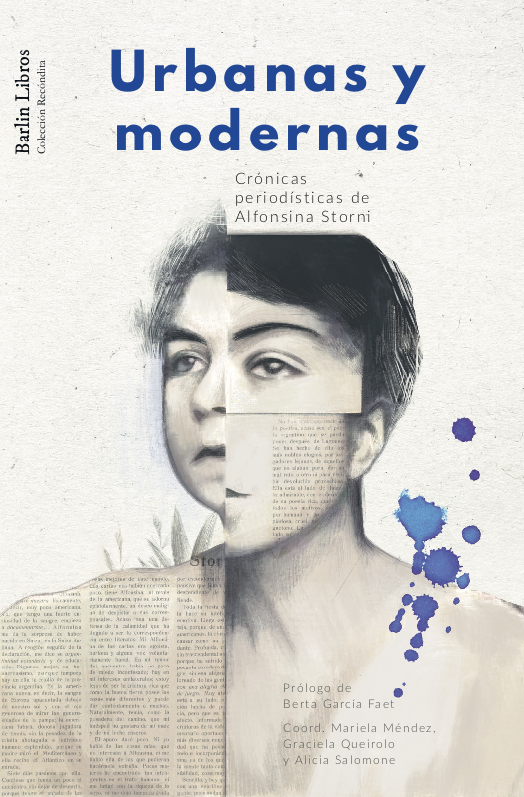 Título: Urbanas y modernas. Crónicas periodísticas de Alfonsina StorniAutora: Alfonsina StorniPrólogo: Berta García FaetCoordinación: Mariela Méndez | Graciela Queirolo | Alicia Salomone---Diseño: Irene BofillColección: Barlin Recóndita #5Páginas: 192Formato: 14 x 21 cm.ISBN: 978-84-120228-1-0---Publicación: 04 de septiembre de 2019Precio: 18€Sobre el libroUrbanas y modernas es una compilación de artículos periodísticos que la escritora argentina Alfonsina Storni publicó en diversos medios de comunicación argentinos, principalmente, entre los años 1919 y 1921.Dividido en cinco bloques, el tema transversal que los atraviesa es la situación de la mujer en distintos ámbitos de la vida moderna. En el primer bloque, denominado Feministas, reflexiona sobre cuestiones como los derechos civiles de las mujeres o la problemática femenina en general en torno a cuestiones más legales y sistémicas. En el segundo, llamado Trabajadoras, habla de las mujeres en el ámbito laboral, esbozando perfiles concretos en algunos casos, o reflexionando sobre cómo el mundo del trabajo afecta a la vida íntima de ellas. El tercero, Ángeles del hogar, se construye a base de artículos que reflexionan sobre la intimidad doméstica de las mujeres en torno a cuestiones como el trabajo invisible o las infidelidades. En el cuarto, denominado Escritoras y lectoras, habla del perfil de las mujeres en el ámbito de la creación literaria y cómo han de superar adversidades en un mundo netamente masculinizado. Finalmente, en el quinto apartado, denominado Alfonsina, Escritora, se recogen un par de textos autobiográficos, en primera persona, en los que detalla aspectos de sus hábitos creativos, autocríticas, o cuáles son sus principales dificultades para abrirse un hueco en el ámbito de las letras.ImportanciaEstos artículos, que llegan al público español por primera vez, tienen un carácter universal incuestionable. Más allá del contexto temporal y geográfico en los que la genial Alfonsina Storni los publicó, resulta muy iluminador comprobar cómo muchos de los temas que trata trascienden estas barreras, llegando perfectamente hasta nuestra época.	Alfonsina Storni fue una mujer verdaderamente avanzada a su tiempo, por lo que su mirada clínica es perfectamente contemporánea en lo que a las problemáticas que radiografía con agudeza se refieren.SinopsisUrbanas y modernas recopila algunos de los más célebres textos publicados por Alfonsina Storni entre 1919 y 1921. En ellos, la argentina reflexiona, con ironía e ingenio, sobre la condición de la mujer, desbordando los marcos temporales y geográficos que la albergaron.Estos artículos se corresponden con una primera fase menos conocida de la autora, donde indaga, como aguda observadora, en las representaciones —siempre falaces— de lo femenino y lo masculino desde la sensibilidad y la transgresión. Dirige su acometida contra los convencionalismos, costumbres y hábitos que conforman la hipocresía de una realidad disminuida y mermada para la condición de la mujer.«Feminismo perfumado», «¿Existe un problema femenino?», «Las mujeres que trabajan», «¿Quién es el enemigo del divorcio?» o «Nosotras… y la piel», son solo algunos de los textos recogidos en esta compilación, en los que la fascinante y audaz escritora dio buena muestra de su mirada mordaz y clínica, radicalmente avanzada en tiempo y forma a su época.Sobre la autoraAlfonsina Storni (Suiza, 1892 – Buenos Aires, 1938), fue una escritora, periodista y poeta argentina vinculada a las vanguardias literarias.Su obra destacó por entremezclar emoción, sentimiento y reflexión de manera aguda y precisa. Fue una firme luchadora por la igualdad femenina, como se muestra en los textos recogidos en esta compilación de artículos periodísticos.Su mirada sobre el mundo destaca por un marcado acento femenino. Junto a la chilena Gabriela Mistral y la uruguaya Juana de Ibarbourou, formó parte de una primera avanzadilla en la lucha de las mujeres por ocupar lugares de reconocimiento en los espacios literarios latinoamericanos.Asediada por la enfermedad y las depresiones derivadas de esta, se quitó la vida en 1938 a la edad de 42 años.Sobre la prologuistaBerta García Faet (1988) es la última Premio Nacional de Poesía Joven Miguel Hernández (2018), concedido por el Ministerio de Cultura y Deporte, por su obra Los salmos fosforitos (La Bella Varsovia, 2017). Actualmente realiza un doctorado en Hispanic Studies en la Universidad de Brown (EE.UU.), investigando sobre asuntos relacionados con la poesía española y latinoamericana. Poeta de largo recorrido a pesar de su juventud, su voz como prologuista en Urbanas y modernas nos presenta la universalidad de estos textos periodísticos de Alfonsina Storni, interrelacionándolos con su extensa obra poética.Sobre las coordinadorasNos hallamos frente a tres de las grandes expertas a nivel mundial en la figura y obra de Alfonsina Storni. Trabajando en paralelo, han juntado sus conocimientos en diversos estudios y obras publicadas en Argentina sobre la genial poeta de principios de siglo.Mariela Méndez – Licenciada en Letras por la Universidad Nacional del Sur (Buenos Aires), y doctora por la Universidad Nacional de Rosario (Santa Fe). Actualmente ejerce como profesora de Teoría Literaria en la Universidad Nacional del Sur. Ha publicado diversas obras en torno a la vida y obra de Alfonsina Storni.Graciela Queirolo – Profesora y doctora en Historia, es experta en género y trabajo. Actualmente imparte clases en la Universidad Nacional de la Plata (Buenos Aires). Ha publicado diversas obras sobre la figura de las mujeres en el ámbito laboral.Alicia Salomone – Licenciada en Historia por la Universidad de Buenos Aires, se doctoró con una tesis en Literatura chilena e hispanoamericana en la Universidad de Chile. Actualmente ejerce como docente en esta última universidad. Ha publicado diversas obras sobre la figura de Alfonsina Storni.Fragmentos escogidosLas épocas de transición han dado siempre productos híbridos de aspecto desagradable. Hay un animal que sirve de eslabón entre los mamíferos y las aves: el ornitorrinco. Posee este animal pico de ave, pone huevos y es mamífero. Este feo producto zoológico me ha hecho recordar, por asociación de ideas, a cierto producto hibrido del feminismo. Por defensora que sea de los derechos de la mujer, no puedo menos que encontrar desagradable cierto elemento que emerge del feminismo y que, bien considerado, no es más que una combinación torpe de la vieja habilidad femenina con retazos intelectuales. Este perfumado feminismo pone feos borrones en una causa que necesita un sobrio valor moral para imponerse.Feminismo perfumadoLa palabra feminista, «tan fea», aún ahora, suele hacer cosquillas en almas humanas. Cuando se dice «feminista», para aquellas, se encarama por sobre la palabra una cara con dientes ásperos, una voz chillona. Sin embargo, no hay mujer normal de nuestros días que no sea más o menos feminista. Podrá́ no desear participar en la lucha política, pero desde el momento que piensa y discute en voz alta las ventajas o errores del feminismo, es ya feminista, pues feminismo es el ejercicio del pensamiento de la mujer, en cualquier campo de la actividad. Es pues la razonadora anti-feminista una feminista, pues sólo dejaría de ser tal, no teniendo opinión intelectual alguna. Es curioso consignar que en los países de habla castellana las primeras feministas —suprimidas reinas y damas de corte influyentes en política— han sido monjas, las que, por dedicarse a una vida de silencio y de cultura religiosa, pudieron enriquecer su espíritu en las lecturas sagradas y escribir y publicar sus oraciones, versos, o comentarios. Pero el prejuicio anti-feminista es antiguo.Un libro quemadoSe ha dicho por ahí́ que los hombres, en sus relaciones de amistad, y en su posición de lucha frente al sexo femenino, tienen establecida una especie de masonería y se protegen, encubren y defienden entre ellos. No deja de ser curioso que siendo los hombres los menos dañados moralmente por sus infracciones a la moral corriente, hayan establecido esta solidaridad tácita, mientras que las mujeres, más necesitadas de piedad, de comprensión y de perdón, por lo mismo que el concepto publico es más duro y exigente con ellas sean, en las cuestiones en las que la piedad humana es más necesaria, enemigas sistemáticas. La mujer enemiga de la mujerEs considerable el número de las maestras que se quedan solteras o que se casan tarde, si bien una buena parte se casa tan bien o mejor que las mujeres de cualquier otra profesión. Aquel fenómeno, frecuente en la capital y en provincias, no deja de ser digno de observación puesto que la maestra es tan agraciada como cualquier otra joven y posee, además, la ventaja de tener entre manos un medio seguro de ganarse la vida. Sin embargo, la obrera, la empleada, la joven que se ocupa de las tareas de su casa, suelen casarse más jóvenes y en mayor número. Es claro que perteneciendo, por lo general, la maestra a la clase media, se case menos que la obrera, puesto que el hombre obrero se casa también más joven, y en mayor número, que el de la clase media; pero no es lógico que se case menos que la empleada, ponemos por caso. Las razones que hemos podido catalogar en un rápido examen de este asunto, se reducen a cuatro principales factores: un factor económico, otro intelectual, otro social y otro moral. ¿Por qué las maestras se casan poco?Las jóvenes que no han pasado los veinticinco años, imaginan por lo general, que el matrimonio es una prolongación intensificada del noviazgo, adornada con bellos ramos de flores y endulzada con gruesas cajas de chocolatines. Si se habla con una joven del fracaso matrimonial de otra, opina generalmente: es que no se querían; si se quisieran todo lo hubieran soportado. He podido comprobar que, al amor, le dan, las muchachas, una fuerza terrible, capaz de resistir todos los contratiempos y mantenerse en el mismo estado de inmutabilidad y firmeza. Imaginan el amor separado de las cosas, como un sentimiento extraño a las tramas vulgares de la vida: como una especie de luz divina inmanente de las cosas no tangibles. Sobre el matrimonioMujer, profundamente mujer, más allá́ de toda palabra mujer, porque, a través de su carne, el sentimiento de la maternidad la atraviesa como un don inefable y su condición de planta llamada a madurar frutas en el verano, la halla con los ojos bajos y las manos juntas, sumisa a la ley que se le anuncia, tremenda pero sagrada, en toda cosa viva, destinada a reproducirse y morir. Gabriela MistralEn estos últimos tiempos ha llamado la atención, en todos los puntos del mundo civilizado, la multiplicación extraordinaria de la mujer novelista. Sería ilógico suponer que la inteligencia femenina se haya despertado ahora; pero, para escribir con alguna propiedad, hacía falta a la mujer abandonar, siquiera en parte, las tareas del hogar y asomarse a observar la vida. Esto es lo que ha hecho en estos últimos años, en que ha sido llamada a más duras tareas y a más hondas reflexiones. La mujer como novelistaMe habían ocurrido ya en la vida cosas extraordinarias; por ejemplo: ser mujer y tener sentido común; tenerlo y, a pesar de ello, escribir versos; escribirlos y que resultaran buenos; pero no me hubiera imaginado que me resolvería alguna vez a hablar un poco, nada más que un poco, mal de mí misma, intentando mi propia demolición, convencida que en la vida debemos tender al menor esfuerzo; ya que, dedicados a esta tarea, existen oficiosos amigos. AutodemoliciónSobre la editorialBarlin Libros es una editorial independiente, fundada en el año 2017 en la ciudad de València. Para captar todos los matices de nuestra realidad presente, cabe zambullirse en ella no solo desde el ahora, sino indagar bajo las capas y los entresijos de un pasado que nos sugiere, advierte y afecta. Analizar la interacción entre lo que fue, es y será, es el leitmotiv de nuestro proyecto. Así, entendemos la realidad que nos envuelve como «un todo», por lo que dentro de la etiqueta «no ficción» abarcamos géneros diversos, que van desde la historia al periodismo, pasando por el libro ilustrado de temática social, la biografía o los estudios literarios. Si hay una palabra que nos guste para autodefinirnos es «transversalidad». Esta vocación universalista hace que nuestros libros dialoguen en un catálogo heterodoxo y multidisciplinar, en el que nuestro objetivo último es la comprensión de la naturaleza humana es su condición poliédrica y diversa; íntima y social.A fin de organizar nuestras intenciones, contamos con dos colecciones. La colección Barlin Paisaje entiende al ser humano como un ser de contexto, por lo que en ella se encuadran textos que buscan comprender todos aquellas dinámicas y mecanismos históricos, sociales, culturales o filosóficos que lo enmarcan. La colección Barlin Recóndita, por otro lado, se nutre de textos que exploran la vertiente íntima del ser humano, e incluye a su vez libros pioneros, arriesgados o «rarezas», que buscan explorar nuevos caminos a la hora de entender la realidad.Para más información o solicitar ejemplares de prensa, contacte con:prensa@barlinlibros.org | +34 96 382 27 32